Curriculum VitaName :Dr. T. SREEKANTHDesignation and Address :Professor & Head Department of PhysicsJNTUH College of Engineering Jagtial – 5050 501, T.S. e-mail: srikanth2t@gmail.comCell No: +91-9441980605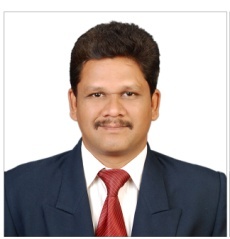 Teaching / Research Experience :+19 years+19 yearsNo. of Research Scholars Awarded  Ph.D.:0101No. of Research Scholar Registered for Ph.D.:0606No. of Books Published as Author :0404No. of Books Published as Editor:0101No. of Journals Published :4242No. ongoing Minor Project (2.5 Lakhs):01 01 No. of Full Papers in International /National Conferences, Seminars, Symposia etc. :1616No. of Papers Presented (Abstract) in International / National Conferences, Seminars, Symposia etc.:3535No. of Invited Talks :1515No. of Refresher Courses (RC) organized as Course Coordinator at UGC-HRD, JNT University Hyderabad.  :0101No. of Conferences organized :0202No. of Workshops organized:0303Professional Life Members of:MRSI, ISTE & ISCAMRSI, ISTE & ISCANo. of Laboratories established :0404BOS Member :Various JNTUH Affiliated Engineering CollegesVarious JNTUH Affiliated Engineering CollegesNo. of attended Courses in UGC – ASC:One Orientation Course & Three Refresher Courses  One Orientation Course & Three Refresher Courses  Countries Visited : Singapore & ThailandSingapore & ThailandAdministrative Experience :+8 Years  +8 Years  (i) Head, Dept. of PhysicsJNTUH College of Engineering Jagtial:06-05-2019 to till date06-05-2019 to till date(ii). Head, Dept. of PhysicsJNTUH College of Engineering Sultanpur: 2 Years 2 Years(iii). Head, Dept. of PhysicsJNTUH College of Engineering Jagtial:4 Years 4 Years (iv). Head, Dept. of Humanities & Sciences JNTUH College of Engineering Jagtial1 year 6 Months1 year 6 MonthsAdditional Duties Experience : +13 Year +13 Year (i). CRC, Chairman, I Year :1 Year1 Year(i) Furniture Maintenance Officer (FMO):2 Year 2 Year (ii) Officer-In -Charge, Library1 Year1 Year(i). CRC for I Year B. Tech, JNTUH CES2 Years2 Years(ii). Officer-In-charge, Transportation, JNTUH CES:2 Years2 Years(iii). Sports-In-charge, JNTUH CES:1 Year1 Year(iv). Officer Academic Section (OAS), JNTUH CEJ:3 Years3 Years(v). Officer-In-charge, Examination Branch CVSR College of Engineering, Venkatapuram, R.R. Dist.  :3 Years3 Years(vi). Officer-In-charge, Examination BranchSridevi Women’s Engg. College, V. N. Pally, R.R. Dist.  :2 Years2 YearsReceived Awards :0202(i). Vishista Seva Puraskar:From JNTUH College of Engineering JagtialFrom JNTUH College of Engineering Jagtial(ii). Best Teacher : From Sridevi Women’s Engineering College, V. N. Pally, R.R. Dist.  From Sridevi Women’s Engineering College, V. N. Pally, R.R. Dist.  